Pilisborosjenői Község Önkormányzata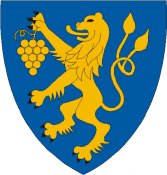 2097 Pilisborosjenő, Fő út 16.Telefon: 06-26-336-028 E-mail: hivatal@pilisborosjeno.huADATBEJELENTÉSa reklámhordozó utáni építményadórólFŐLAPBenyújtandó a reklámhordozó fellelhetősége szerinti Pilisborosjenői önkormányzati adóhatósághozA reklámhordozó utáni építményadóróltelepülésenként egy adatbejelentést kell benyújtani.Adótárgyakra vonatkozó adatokAdótárgyak száma: ___dbAz adatbejelentéshez benyújtott betétlapok száma: ___dbAz adóalany adatai:Az adatbejelentő neve, szervezet neve:__________________________________________________Születési helye: _________________________________________________________város/községSzületési ideje: ________ év ____ hó ____  napAnyja születési családi és utóneve: _____________________________________________________Adóazonosító jele: □□□□□□□□□□Adószáma: □□□□□□□□-□-□□Statisztikai számjele: □□□□□□□□-□□□□-□□□-□□Lakóhelye, székhelye: _____,_______________________________________________város/község_________ közterület  ____közterület jelleg ___ hsz. ___ ép. ___ lh. ___em. ___ajtó.Levelezési címe: _____,___________________________________________________város/község_________ közterület  ____közterület jelleg ___ hsz. ___ ép. ___ lh. ___em. ___ajtó.Az adatbejelentést kitöltő neve (ha eltér az adatbejelentőtől vagy szervezet esetén): _________________________________________________________________________________Telefonszáma: _______________________, e-mail címe:    _________________________________Felelősségem tudatában kijelentem, hogy az adatbejelentésben szereplő adatok a valóságnak megfelelnekFelelősségem tudatában kijelentem, hogy az adatbejelentésben szereplő adatok a valóságnak megfelelnekFelelősségem tudatában kijelentem, hogy az adatbejelentésben szereplő adatok a valóságnak megfelelnekFelelősségem tudatában kijelentem, hogy az adatbejelentésben szereplő adatok a valóságnak megfelelnekFelelősségem tudatában kijelentem, hogy az adatbejelentésben szereplő adatok a valóságnak megfelelnekFelelősségem tudatában kijelentem, hogy az adatbejelentésben szereplő adatok a valóságnak megfelelnek_____________________helység□□□□év□□hó□□hó□□nap_________________________Az adatbejelentő vagy képviselője aláírásaJelölje X-szel:Jelölje X-szel:Jelölje X-szel:Jelölje X-szel:Jelölje X-szel:Jelölje X-szel:□ Az önkormányzati adóhatósághoz bejelentett, az adatbejelentés aláírására jogosult állandó meghatalmazott□ Az önkormányzati adóhatósághoz bejelentett, az adatbejelentés aláírására jogosult állandó meghatalmazott□ Az önkormányzati adóhatósághoz bejelentett, az adatbejelentés aláírására jogosult állandó meghatalmazott□ Meghatalmazott (meghatalmazás csatolva)□ Meghatalmazott (meghatalmazás csatolva)□ Meghatalmazott (meghatalmazás csatolva)□ Az önkormányzati adóhatósághoz bejelentett pénzügyi képviselő□ Az önkormányzati adóhatósághoz bejelentett pénzügyi képviselő□ Az önkormányzati adóhatósághoz bejelentett pénzügyi képviselő